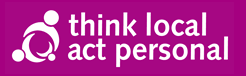 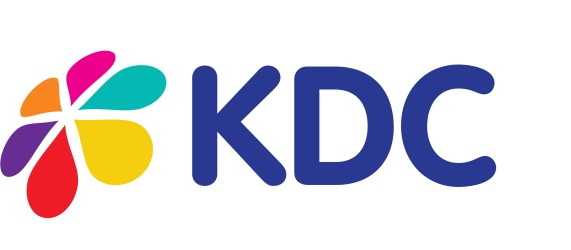 Making it Real Action PlanPriority 1: Information -  Ensure that the breadth, quality and accessibility of KDC’s information service is fulfilling the needs of the people who use services, potential users, and carers and is relevant to enable people to live as independently as possiblePriority 1: Information -  Ensure that the breadth, quality and accessibility of KDC’s information service is fulfilling the needs of the people who use services, potential users, and carers and is relevant to enable people to live as independently as possiblePriority 1: Information -  Ensure that the breadth, quality and accessibility of KDC’s information service is fulfilling the needs of the people who use services, potential users, and carers and is relevant to enable people to live as independently as possiblePriority 1: Information -  Ensure that the breadth, quality and accessibility of KDC’s information service is fulfilling the needs of the people who use services, potential users, and carers and is relevant to enable people to live as independently as possiblePriority 1: Information -  Ensure that the breadth, quality and accessibility of KDC’s information service is fulfilling the needs of the people who use services, potential users, and carers and is relevant to enable people to live as independently as possibleActionLead Expected resultUser/carer involvementDeadlineCo-produce questionnaire to survey customers about their information needsJoyce/ JohanneQuestionnaire producedInvolvement of 3 to 4 people who use services or who are carers to devise questionsCustomer Focus Committee to ensure accessibility of questionnaireJanuary 2013Identify groups for targeting with surveyJohanne/ Joyce/ TeamsSpecific groups identifiedJanuary 2013Circulate questionnaire to existing service users using variety of methods including:EmailTelephone surveyHand deliveredPosted out with payslipsJoyce/ JohanneQuestionnaire circulated to at least 250 peopleCompletion of questionnaire by people who use services, carers, PAsFebruary 2013Analyse responses to questions and report findingsJoyce/ JohanneTeams have clear focus for specific improvements in activities around provision of information servicesMarch 2013Undertake work to deliver improvementsJohanne/ Joyce/ TeamsImprovements implemented and information service fit for purpose April 2013Priority 2: Choice – promote Direct Payments as a means by which people can choose the support they want, when and where they need itPriority 2: Choice – promote Direct Payments as a means by which people can choose the support they want, when and where they need itPriority 2: Choice – promote Direct Payments as a means by which people can choose the support they want, when and where they need itPriority 2: Choice – promote Direct Payments as a means by which people can choose the support they want, when and where they need itPriority 2: Choice – promote Direct Payments as a means by which people can choose the support they want, when and where they need itActionLead Expected resultUser/carer involvementDeadlineMeet to discuss which groups and agencies to target awareness raising sessions. Consider carers groups, older people’s groups, care management teams etc.Andy/ Tom/ JoyceGroups and agencies identifiedDecember 2012Organise dates to deliver sessionsAndy/ Tom/ JoyceDates booked in diariesJanuary 2013Deliver sessions Joyce/ JohanneAwareness raised leading to increased rate of referral and take-upInvolvement of volunteers from Direct Payments Peer Support GroupApril 2013 Priority 3: Feeling in Control and Safe – promote specialist advocacy services as an early intervention for people who potentially face issues affecting their personal, property or financial safety Priority 3: Feeling in Control and Safe – promote specialist advocacy services as an early intervention for people who potentially face issues affecting their personal, property or financial safety Priority 3: Feeling in Control and Safe – promote specialist advocacy services as an early intervention for people who potentially face issues affecting their personal, property or financial safety Priority 3: Feeling in Control and Safe – promote specialist advocacy services as an early intervention for people who potentially face issues affecting their personal, property or financial safety Priority 3: Feeling in Control and Safe – promote specialist advocacy services as an early intervention for people who potentially face issues affecting their personal, property or financial safety ActionLead Expected resultUser/carer involvementDeadlineUse Annual Safeguarding event to promote independent advocacy services to the public and front-line practitionersDot/Vicki Joyce15 minute presentation deliveredCase studies used to give examples of impact of early intervention22 January 2013Meet to discuss which groups and agencies to target awareness raising sessions. Consider carers groups, older people’s groups, care management teams etc.Dot/Vicki/ PaulaGroups identified February 2013Organise dates to deliver sessions in partnership with Knowsley Advocacy HubDot/Vicki/ PaulaDates booked in diariesMarch 2013 Deliver sessions Knowsley Advocacy Hub/ Advocacy TeamAwareness raised leading to increased rate of referral for safeguarding cases  June 2013 